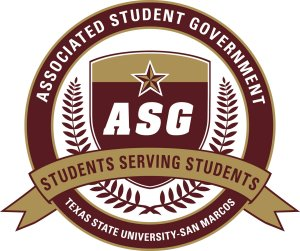 AUTHOR (s):Sen. Adam FrenchSPONSORS:Sen. Justin SolomonSen. Ryan WishnowDate of First Reading: April 16th, 2012S.B.S. 2011-2012/7		    “Senate Rules of Procedure Reform”WHEREAS:	The Associated Student Government strives to represent the students of Texas State University-San Marcos, andWHEREAS:	In order to effectively perform their duties, members of the Associated Student Government must have clear and concise guidelines to follow concerning the senate operations; andWHEREAS:	Over time, amendments have led to inconsistencies within the Rules of Procedures and other governing documents; thereforeBE IT ENACTED:	By the Senate of the Associated Student Government that the Senate Rules of Procedure be amended as outlined in appendix A; andBE IT FURTHER ENACTED:	If passed, this bill be forwarded to ASG Advisor Kathy Weiser, Dean of Students Dr. Margarita Arellano, Vice President of Student Affairs Dr. Joanne Smith, and University President Dr. Denise Trauth upon passage.